 АДМИНИСТРАЦИЯ 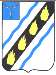 СОВЕТСКОГО МУНИЦИПАЛЬНОГО РАЙОНА САРАТОВСКОЙ ОБЛАСТИ ПО С Т А Н О В Л Е Н И Е  от  25.01.2013  №   73 р.п.Степное Об утверждении краткосрочной муниципальной адресной программы Советского муниципального района «Капитальный ремонт многоквартирных домов   2013 году» целях реализации Федерального закона от 21 июля 2007 года № 185-ФЗ «О Фонде содействия  реформированию жилищно-коммунального хозяйства» руководствуясь  Уставом  Советского  муниципального  района  администрация Советского муниципального района ПОСТАНОВЛЯЕТ:  Утвердить краткосрочную муниципальную адресную программу Советского муниципального  района  «Капитальный  ремонт  многоквартирных  домов  в  2013 году» согласно приложению.   Контроль  за  исполнением  настоящего  постановления  возложить  на  председателя  комитета  по  вопросам  строительства,  ЖКХ  и  обеспечения безопасности  жизнедеятельности  населения  администрации  Советского муниципального района Григорьеву И.Е. Глава администрации Советского муниципального  района	                           	                                    	В.И. Андреев Исп. Касимова И.В. Тел.5-00-37  Приложение к постановлению 	 администрации Советского  муниципального района  от    25.01.2013         №  73 КРАТКОСРОЧНАЯ МУНИЦИПАЛЬНАЯ АДРЕСНАЯ ПРОГРАММА СОВЕТСКОГО МУНИЦИПАЛЬНОГО РАЙОНА КАПИТАЛЬНЫЙ РЕМОНТ МНОГОКВАРТИРНЫХ ЖИЛЫХ ДОМОВ  2013 годуСтепное 2013  Паспорт  краткосрочной муниципальной адресной программы  Советского муниципального района по капитальному ремонту многоквартирных жилых домов   2013 годуНаименование Программы Основание для разработки Программы   краткосрочная  муниципальная  адреснаяпрограмма  Советского  муниципального района      капитальный  ремонт многоквартирных жилых домов в 2013 году (далее – Программа). 	Федеральный закон от 21 июля 2007 года №185-ФЗ  «О  Фонде  содействия реформированию  жилищно-коммунального хозяйства». Разработчик Программы - администрация   Советского муниципального района. Сроки реализации Программы  - 	2013 год Исполнители основных - администрация Советского мероприятий Программы Объемы и источники финансирования Программы муниципального района;  организации, осуществляющие управление многоквартирными  жилыми  домами Советского  муниципального  района  (по согласованию). 	Общий  объем  финансирования  –510000 руб, из них: - средства местного бюджета  муниципального района  – 510 000 руб.  	средства собственников жилых помещений  многоквартирных жилых домах –руб.  средства Фонда  –руб. средства областного бюджета –руб.	  Введение Настоящая программа разработана в соответствии с Жилищным кодексом РФ и на  основании  Федерального  закона  от  21  июля  2007  года  №185-ФЗ  «О  Фонде содействия реформированию жилищно-коммунального хозяйства». Краткосрочная  муниципальная  адресная  программа  капитальный  ремонт многоквартирных  домов  (далее  –  Программа)  согласно  части  2  статьи  19 вышеуказанного  Федерального  закона  является  обязательным  документом, прилагаемым  к  заявке  муниципального  района  на  предоставление  финансовой поддержки  за  счет  средств  Фонда  на  проведение  капитального  ремонта многоквартирных домов.  Программа разработана на основе следующих принципов:    полнота  и  достоверность  информации,  необходимой  собственникам помещений  в  многоквартирных  домах  для  принятия  решения  об  участии  в муниципальной программе;   прозрачность  и  мотивированность  решений  о  включении  муниципальных образований и многоквартирных домов в региональную программу;  конкурентность при отборе многоквартирных домов, включаемых в перечень региональной программы, на основе понятных и заранее объявленных критериев.   приоритет  комплексности  работ  и  ресурсосбережения  при  проведении капитальных ремонтов многоквартирных домов.    эффективность  расходования  средств  финансовой  поддержки  путем обеспечения высокой степени готовности к реализации региональной программы на стадии ее формирования.   условиях  ограниченного  объема  средств  финансовой  поддержки, направляемых  на  проведение  капитального  ремонта  многоквартирных  домов, включение  многоквартирных  домов  в  Программу  произведено  на  конкурентной основе  согласно  критериям,  определенным  в  методических  рекомендациях  по отбору  многоквартирных  домов  для  включения  в  муниципальные  адресные программы  по  проведению  капитального  ремонта  многоквартирных  домов  на территории  Саратовской  области,  утвержденных  распоряжением  Правительства Саратовской области от 24 декабря 2008 года №430-Пр, и в положении о подготовке муниципальной  адресной  программы  по  проведению  капитального  ремонта многоквартирных  домов,  утвержденном  постановлением  главы  администрации Степновского  муниципального  образования  от  09  марта  2011  года  №19  «О подготовке  муниципальной  адресной  программы  по  проведению  капитального ремонта  многоквартирных  домов  на  территории  Степновского  муниципального образования».   Содержание проблемы  необходимости ее решения программными методамиНа территории р.п.Степное Советского муниципального района находятся 97 многоквартирных  жилых  домов.  Данные  дома  находятся  в  управлении управляющих компаний. В условиях экономической и финансовой неустойчивости практически весь жилищный фонд, переданный гражданам в собственность путем  приватизации  за  последние  десять  лет,  находится  в  неудовлетворительном техническом состоянии. В соответствии с  Жилищным кодексом РФ собственники помещений в многоквартирных домах помимо прав и обязанностей в отношении помещений  в  таких  домах  несут  обязанности  по  поддержанию  в  надлежащем состоянии общего имущества, в том числе по осуществлению капитального ремонта многоквартирных домов.    течение  длительного  времени  мероприятия  по  капитальному  ремонту проводились в недостаточных объемах. Несмотря на то, что в настоящее время население  района оплачивает 100 процентов  стоимости  жилищно-коммунальных услуг, исходя из установленных цен и тарифов, данные платежи потребителей не возмещают  в  достаточной  мере  расходы  предприятий  жилищно-коммунального хозяйства на выполнение мероприятий по надлежащему содержанию и ремонту общего имущества многоквартирных домов.   настоящее  время  планово-предупредительный  ремонт  сетей  и конструктивных  элементов  многоквартирных  домов  полностью  уступил  место аварийно-восстановительным работам, единичные затраты на проведение которых в 2,5-3 раза выше, чем затраты на проведение планового ремонта. Несвоевременное  принятие  мер  по  восстановлению  эксплуатационной способности конструктивных элементов и инженерного оборудования приводит к ухудшению  эксплуатационных  характеристик  общего  имущества  в многоквартирном доме, снижению уровня надежности, прочности и устойчивости строительных конструкций и оснований, уменьшению сроков эксплуатации зданий многоквартирных  жилых  домов  и,  как  следствие,  к  увеличению  объема непригодного для проживания жилья (ветхого и аварийного). Проведение  комплекса  мероприятий  по  капитальному  ремонту многоквартирных домов, кроме  предупреждения прироста  ветхого  и аварийного жилищного фонда, необходимо также для обеспечения комфортного и безопасного проживания граждан в многоквартирных домах. Учитывая техническое состояние многоквартирных домов и разнообразие форм собственности на жилые помещения, необходимо решение проблемы проведения капитального ремонта многоквартирных домов путем программно-целевого метода. Программа  окажет  позитивное  влияние  на  состояние  жилищного  фонда  на территории  района,  социальное  благополучие  в  обществе,  общее  экономическое развитие района.  Основные цели и задачи программы Целями Программы являются:  финансовая поддержка собственников жилых помещений, с целью оказания им  финансовой  поддержки  проведения  капитального  ремонта  многоквартирных домов,  собственники  помещений  в  которых  самостоятельно  выбрали  способ управления  многоквартирным  домом  и  приняли  решение  о  проведении капитального ремонта;  повышение качества реформирования жилищно-коммунального хозяйства; формирование эффективных механизмов управления жилищным фондом; внедрение ресурсосберегающих технологий;   улучшение  потребительских  и  эксплуатационных  характеристик существующего жилищного фонда. Для  достижения  поставленных  целей  предполагается  решить  следующие задачи:  создание правовых и организационных основ для предоставления финансовой поддержки  муниципальным  образованиям  на  проведение  капитального  ремонта многоквартирных  домов  путем  привлечения  денежных  средств  из  областного  и федерального бюджетов;   обеспечение  сохранности  и  увеличение  сроков  эксплуатации  жилищного фонда, безопасности проживания;   уменьшение  доли  физически  амортизированного  и  морально  устаревшего жилищного фонда;   приведение  жилищного  фонда,  находящегося  на  территории  района,  в соответствие  с  требованиями,  которым  должны  отвечать  жилые  помещения согласно федеральному законодательству.   Система программных мероприятий Система  программных  мероприятий  включает  взаимоувязанные  социально- экономические,  производственные,  организационно-хозяйственные  и  другие мероприятия, обеспечивающие достижение программных целей. Программа направлена на консолидацию внебюджетных и бюджетных средств различных уровней, средств собственников помещений в многоквартирных домах при исполнении системы программных мероприятий (приложения №1, №2). Направляемые на проведение капитального ремонта многоквартирных домов средства Фонда, средства долевого финансирования за счет средств областного и местного бюджетов, собственников помещений в многоквартирных домах могут использоваться  только  на  проведение  работ,  указанных  в  приложение  №2  к настоящей Программе. Для получения финансовой поддержки из средств Фонда и областного бюджета на проведение мероприятий по капитальному ремонту управляющими компаниями формируется  по  каждому  многоквартирному  дому  отдельно  следующий  пакет документов:  решение собственников помещений в многоквартирном доме, принятое на общем собрании, о выборе способа управления данным многоквартирным домом;  решение собственников помещений в многоквартирном доме, принятое на общем собрании, об участии в муниципальной адресной программе.  Ресурсное обеспечение мероприятий Программы Общий объем финансирования – 510 000 рублей из них:  средства бюджета муниципального района  – 510 000 руб.Обоснование объема средств долевого финансирования:  соответствии с пунктом 2 части 6 статьи 20 Федерального закона №185-ФЗ «О  Фонде  содействия  реформированию  жилищно-коммунального  хозяйства» условием  предоставления  субсидии  на  проведение  капитального  ремонта многоквартирного  дома  за  счет  средств  Фонда,  средств  бюджета  субъекта  Российской Федерации и (или) местного бюджета является долевое финансирование капитального  ремонта  за  счет  средств  товарищества  собственников  жилья  либо собственников  помещений  в  многоквартирном  доме,  управление  которым осуществляется выбранной собственниками помещений в многоквартирном доме управляющей организацией, в размере не менее чем пять процентов общего объема средств, предоставляемых на проведение капитального ремонта многоквартирного дома в соответствии.	 Предоставление  субсидии  товариществам  собственников  жилья  и управляющим  организациям,  выбранным  собственниками  помещений  в многоквартирных домах, из местного бюджета осуществляется в соответствии с требованиями статьи 78 Бюджетного кодекса Российской Федерации. Согласно  пункту  3  части  6  статьи  20  Федерального  закона  «О  Фонде содействия  реформированию  жилищно-коммунального  хозяйства»,  части  7  и  8 статьи  156,  части  2  статьи  158  Жилищного  кодекса  Российской  Федерации стоимость  капитального  ремонта  конкретного  многоквартирного  дома  (смета расходов  на  капитальный  ремонт)  утверждается  общим  собранием  членов товарищества  собственников  жилья,  а  при  реализации  способа  управления многоквартирным  домом  управляющей  организацией  -  общим  собранием собственников  помещений  в  многоквартирном  доме.  Следовательно,  стоимость капитального  ремонта  зависит  не  только  от  фактических  потребностей многоквартирного дома в проведении капитального ремонта, но и от желания и финансовых  возможностей  собственников  помещений  в  многоквартирных домах софинансировать ремонт.  Общий размер средств на капитальный ремонт многоквартирных жилых домов, включаемых  в  муниципальную  программу,  определяемый  в  соответствии  со сметами  расходов  на  капитальный  ремонт  по  каждому  многоквартирному  дому (Рсмета), принимается равным 100%. В соответствии с внесенными изменениями в Федеральный закон №185-ФЗ минимальная доля долевого финансирования за счет средств бюджетов субъектов РФ и местных бюджетов в 2013 году для Саратовской области  установлена  27,16%,  соответственно  доля  запрашиваемых  средств Государственной  корпорации  «Фонд  содействия  реформированию  жилищно- коммунального хозяйства» - 72,84%.  смета = Сфонд + (Сс.+См.б.)+ Ссоб.=100%, где Сфонд-средства фонда Сс  и  См.б-.-  средства  на  долевое  финансирование  из  бюджета  субъекта  и средства на долевое финансирование за счет средств местного бюджета, Сс + См.б =27,16% Ссоб.  –  средства  товариществ  собственников  жилья  или  собственников помещений в многоквартирном доме, Ссоб.=5%. Размер субсидии на проведение капитального ремонта многоквартирного дома за счет средств Фонда, средств бюджета субъекта Российской Федерации и (или) местного  бюджета 	(Рсуб.) составляет  72,84  %  от  общего  размера  средств  на капитальный  ремонт  многоквартирных  жилых  домов,  включаемых  в муниципальную программу (Рсмета) Рсуб.=Сфонд.+См.б.+Сс, из них Сфонд.- 72,84% от размера субсидии,  См.б + Сс = 27,16% от размера субсидии,  Таким  образом,  от  общего  размера  средств  на  капитальный  ремонт многоквартирных жилых домов, включаемых в муниципальную программу    (Рсмета), 100%: Сфонд=72,84% Сс=13,58% См.б= 13,58% Ссоб.=5%  Организация и контроль реализации мероприятий Программы  Исполнителями основных мероприятий Программы являются:   отдел промышленности, ТЭК, строительству и архитектуры администрации Советского муниципального района;  отдел промышленности, ТЭК, строительству и архитектуры администрации Советского муниципального района;   управляющие  компании  ООО  «Жилищник»,  ООО  «Заволжское»  (по согласованию). Организация и контроль реализации мероприятий программы осуществляется в соответствии с нормативно-правовыми актами органов власти Саратовской области  федеральным законодательством.Мониторинг реализации программы осуществляется отделом промышленности ТЭК, строительству и архитектуры администрации  Советского муниципального района. Верно: Управляющий делами  С.В. Байрак  Приложение № 1   постановлению администрации Советского муниципального района  от              №  Перечень многоквартирных домов Площадь Год помещений МКД: Стоимость капитального ремонта  том числе:№ п/руб./кв.руб./кв.	Адрес МКД кв.м 	кв.м 	руб. 	руб. 	руб. 	руб. 	м 	м 1 2 3 4 5   78 9 10 11 12 13 14 15 16 17 18 19 20 Степновское рп Степное ул 50 	Каменные, Итого по МО: X 	X X X  X 	  19456,66 X 510 000,00 X  Приложение № 2   постановлению администрации Степновского муниципального образования от      №  Планируемые показатели выполнения адресной программы по проведению капитального ремонта многоквартирных домов Количество жителей, зарегистрированных  МКДплощадь общая утверждения на дату Количество МКД Стоимость капитального ремонта № МКД, всего программы I квартал  II квартал  III квартал  IV квартал  Всего   I квартал  II квартал  III квартал  IV квартал Всего :   Степновское19 456,66  0  0  5  0  5 0,00  0,00  0,00 510 000,00  Приложение № 3   постановлению администрации Степновского муниципального образования  от              №  Реестр многоквартирных домов по видам  ремонта установка коллективнСтоимость 	ремонт 	ых капитального 	внутридомовы	(общедомов	ремонт или 	ремонт 	энергетическое 	ремонта х инженерных 	ых) ПУ и 	замена лифтового 	подвальных 	утепление и ремонт 	ремонт 	обследование п/	ВСЕГО 	систем 	УУ 	ремонт крыши 	оборудования 	помещений 	фасадов 	фундаментов 	дома 	Адрес МКД руб. 	руб. 	руб. 	кв.м. 	руб. 	ед. 	руб. 	кв.м.  руб. 	кв.м. 	руб. 	куб.м.  руб. 	руб. 1 2 3 4 5 6 7 8 9 10 11 12 13 14 15 16 Степновское 1 2 3 4 5  Приложение № 4  постановлению администрации Степновского муниципального образования от          г №  Выписка из технического паспорта многоквартирного дома отопление ХВС ГВС Электроснабжение Удельная тепловая энергия на Общая отопление и вентиляцию за Итого по Степновское X X X X X X X X X Цели программы - создание безопасных  и  благоприятных условий  проживания  граждан,  проведение работ  по  устранению  неисправностей изношенных  конструктивных    элементов общего  имущества  собственников помещений в многоквартирном доме, в том числе по их восстановлению или замене, формирование  эффективных  механизмов управления жилищным фондом, внедрение ресурсосберегающих технологий. Задачи программы Создание  правовых  и  организационных основ  для  предоставления  финансовой поддержки  муниципальным  образованиям на  проведение  капитального  ремонта многоквартирных домов путем привлечения бюджетных  и  внебюджетных  финансовых ресурсов Ожидаемые конечные результаты реализации Программы -  снижение  расходов  граждан  и  бюджета Советского  муниципального  района  на содержание  и  ремонт  общего  имущества многоквартирных  домов,  коммунальных услуг  за  счет  проведения  капитального ремонта многоквартирных домов, -            улучшение  эксплуатационных характеристик  общего  имущества  в многоквартирном доме, повышение уровня надежности,  прочности  и  устойчивости строительных  конструкций  и  оснований, увеличение  сроков  эксплуатации  зданий многоквартирных жилых домов. 1 лет Победы д.25 1978 кирпичные   2   2 975,6 ЧАСТ 102 000,00 09.2013 2 рп Степное ул. Октябрьская, д.4 1976 Каменные,кирпичные   5  4 4348,9 ЧАСТ 102 000,00 09.2013 3 рп Степное ул. Октябрьская, д.19 1965 Каменные, кирпичные   5   4 4340,7 ЧАСТ 102 000,00 09.2013 4 5 рп Степное ул Кирова д.8 1973 Каменные, кирпичные   5   6 5 450,76 ЧАСТ 102 000,00 09.2013 рп Степное ул Рабочая, д. 42 1980 Каменные, кирпичные   5   4 4340,7 ЧАСТ 102 000,00 09.2013 п/п Наименование МО кв.м. чел. ед. ед. ед. ед. ед. руб. руб. руб. руб. руб. 1 2 3 4 5 6 7 8 9 10 11 12 13 14 2013 год Итого по субъекту РФ 19 456,66  0  0  5  0  5  0,00  0,00  0,00 510 000,00 площадь МКД                                     ПУ и                                 ПУ и площадь МКД                                     ПУ и                                 ПУ и площадь МКД                                     ПУ и                                 ПУ и площадь МКД                                     ПУ и                                 ПУ и площадь МКД                                     ПУ и                                 ПУ и площадь МКД                                     ПУ и                                 ПУ и площадь МКД                                     ПУ и                                 ПУ и площадь МКД                                     ПУ и                                 ПУ и площадь МКД                                     ПУ и                                 ПУ и площадь МКД                                     ПУ и                                 ПУ и отопительный период фактический отопительный период фактический отопительный период фактический № п/п Адрес МКД Адрес МКД кв.м вид УУ вид УУ вид ПУ и УУ вид ПУ ПУ кВт*ч/м2 1 2 2 3 4 5 6 7 8 9 10 11 11 12 